АКТ № 05ПЛАНОВОЙ ПРОВЕРКИг. Грозный                                                                                    «21» июня 2016 г.В соответствии со ст. 99 Федерального закона от 05.04.2013 № 44-ФЗ                   «О контрактной системе в сфере закупок товаров, работ, услуг для обеспечения государственных и муниципальных нужд», порядком осуществления контроля в сфере закупок утвержденный решением Совета депутатов Мэрии города Грозного от 20.11.2014 №68, распоряжением Мэрии города Грозного                                    о проведении плановой проверки от 16 мая 2016 года №277 инспекция отдела тарифов, цен, муниципального заказа и контроля в сфере закупок                                      Мэрии г. Грозного в составе:Руководитель инспекции: - Дакаев Рустам Нуридович, директор департамента экономики и муниципального заказа Мэрии г. Грозного, номер служебного удостоверения МГ305.Члены инспекции: - Масаев Эли Русланович, начальник отдела тарифов, цен, муниципального заказа и контроля в сфере закупок Мэрии г. Грозного, номер служебного удостоверения 041; - Межиев Сайд-Али Абдуллаевич, заместитель начальника отдела тарифов, цен, муниципального заказа и контроля в сфере закупок Мэрии                          г. Грозного, номер служебного удостоверения 122.Проведена плановая проверка соблюдения законодательства Российской Федерации и иных нормативных правовых актов о контрактной системе в сфере закупок товаров, работ, услуг для обеспечения государственных и муниципальных нужд, в присутствии представителей МБДОУ «Детский сад                 № 111 «Мечта» г. Грозного» (далее – субъект контроля).Цель проведения плановой проверки – предупреждение и выявление нарушений законодательства Российской Федерации и иных нормативных правовых актов о контрактной системе в сфере закупок товаров, работ, услуг для обеспечения государственных и муниципальных нужд. Предмет проведения плановой (внеплановой) проверки – соблюдение заказчиком, контрактной службой, контрактным управляющим, комиссией по осуществлению закупок и ее членами, уполномоченным органом, уполномоченным учреждением, специализированной организацией, выполняющей отдельные полномочия в рамках осуществления закупок для обеспечения муниципальных нужд требований законодательства Российской Федерации и иных нормативных правовых актов Российской Федерации о контрактной системе в сфере закупок товаров, работ, услуг для обеспечения государственных и муниципальных нужд.Данные о субъекте контроля:1. Полное наименование: МБДОУ «Детский сад № 111 «Мечта»                              г. Грозного»;2. Сокращенное наименование: МБДОУ № 111 «Мечта»;3. Юридический адрес: 364028, Чеченская Республика, г. Грозный, ул. им. А.Г. Бисултанова, д.1.4. ИНН: 2016002590;5. Фактический адрес: 364028, Чеченская Республика, г. Грозный, ул. им. А.Г. Бисултанова, д.1.6. Контактный телефон: 8 (964) 073-02-77; 7. Руководитель: Хамурзаева Хава Мовлдыевна. Плановая проверка проводилась в период с 6 июня 2016 г. по 
17 июня 2016 г. в присутствии представителей МБДОУ № 111 «Мечта», по адресу: 364028, Чеченская Республика, г. Грозный, ул. им. А.Г. Бисултанова, д.1.Проверяемый период: с 01.01.2015 г. по 06.06.2016 г.За проверяемый период субъектом контроля осуществлены закупки (с 01.01.2016 г. по 06.06.2016 г.):  1. Осуществлено закупок в количестве – 15;2. Определение поставщиков (подрядчиков, исполнителей) путём проведения аукциона в электронной форме – 2 процедуры, заключено 2 контракта на общую сумму 2 535 689 рубля 00 копеек;3. Определение поставщиков (подрядчиков, исполнителей) путём открытого конкурса – 0 процедуры, заключено 0 контракта на общую сумму 0 рубль 00 копеек;4. Определение поставщиков (подрядчиков, исполнителей) путём запроса котировок – 0 процедуры, заключено 0 контрактов на общую сумму 0 рублей 00 копеек;5. Закупки у единственного поставщика (подрядчика, исполнителя) на основании п. 4, 5 ч. 1 ст. 93 Закона № 44-ФЗ – заключено 13 контрактов на общую сумму 2 191 114 рубль 00 копеек.За проверяемый период субъектом контроля осуществлены закупки                (с 01.01.2015 г. по 31.12.2015 г.):1. Осуществлено закупок в количестве – 22;2. Определение поставщиков (подрядчиков, исполнителей) путём проведения аукциона в электронной форме – 3 процедуры, заключено 
3 контракта на общую сумму 1 437 182 рубль 00 копеек;3. Определение поставщиков (подрядчиков, исполнителей) путём открытого конкурса – 0 процедуры, заключено 0 контракта на общую сумму 0 рубль 00 копеек;4. Определение поставщиков (подрядчиков, исполнителей) путём запроса котировок – 0 процедуры, заключено 0 контрактов на общую сумму 0 рублей 00 копеек;5. Закупки у единственного поставщика (подрядчика, исполнителя) на основании п. 4, 5 ч. 1 ст. 93 Закона № 44-ФЗ – заключено 19 контракт на общую сумму 1 607 287 рублей 00 копеек.Для проведения плановой проверки субъектом контроля представлены следующие документы:1. Документы, определяющие состав и работу комиссии учреждения: 	- Приказ МБДОУ № 111 «Мечта» от 14 апреля 2014 г. №23 «О назначении должностного лица, ответственного за осуществление закупок (контрактного управляющего)»; 	- Должностные инструкции контрактного управляющего МБДОУ №111 «Мечта» от 28.03.2014 г.;- Приказ МБДОУ №111 «Мечта» от 02.02.2015 г. №11 «О создании внутренней экспертной комиссии»;- План-график закупок на 2015-2016 гг. с изменениями.2. Определение поставщиков (подрядчиков, исполнителей) путём проведения аукциона в электронной форме – обоснование цены контрактов по проведенным процедурам закупок, аукционные документации, извещения с общероссийского официального сайта zakupki.gov.ru, протокола подведения итогов электронных аукционов, реестры контрактов, муниципальные контракты.3. Осуществление закупки у единственного поставщика (подрядчика, исполнителя) на основании п.4,5 ч.1 ст.93 Закона № 44-ФЗ - реестр контрактов, договора.В результате проведенной плановой проверки установлено:План-график размещения заказов на 2015 и 2016 гг.:Планы-графики закупок на 2015-2016 гг. размещены в срок.2. Определение поставщиков (подрядчиков, исполнителей) путём проведения аукциона в электронной форме (с 01.01.2015г. по 31.12.2015г.):2.1. Аукцион в электронной форме «Поставка продуктов питания для нужд МБДОУ «Детский сад № 111 «Мечта» г. Грозного», на сумму 137 200,00 руб. (Извещение о проведении электронного аукциона от 04.02.2015 №0194200000515000268);2.2. Аукцион в электронной форме «Поставка продуктов питания для нужд МБДОУ «Детский сад №111 «Мечта» г. Грозного», на сумму 271 250,00 руб. (Извещение о проведении электронного аукциона от 04.02.2015                                  № 0194200000515000275); 	2.3. Аукцион в электронной форме «Поставка продуктов питания для нужд МБДОУ «Детский сад №111 «Мечта» г. Грозного», на сумму 1 047 416,00 руб. (Извещение о проведении электронного аукциона от 05.02.2015                  № 0194200000515000279).При подготовке и проведении аукционов в электронной форме нарушений 
не установлено.3. Определение поставщиков (подрядчиков, исполнителей) путём проведения аукциона в электронной форме (с 01.01.2016 г. по 06.06.2016 г.):3.1. Аукцион в электронной форме «Поставка продуктов питания», на сумму 2 203 939,00 руб. (Извещение о проведении электронного аукциона от 15.03.2016 №0194200000516001017);3.2. Аукцион в электронной форме «Поставка продуктов питания», на сумму 331 750,00 руб. (Извещение о проведении электронного аукциона от 15.03.2016 №0194200000516001020). При подготовке и проведении аукционов в электронной форме нарушений 
не установлено.4. Осуществление закупки у единственного поставщика (подрядчика, исполнителя) на основании п. 4 ч.1 ст. 93 Закона № 44-ФЗ (с 01.01.2015 г.                    по 31.12.2015 г.):Заключено 19 муниципальных контрактов с единственным поставщиком без осуществления конкурентных способов закупок на основании 
п.4-5 ч.1 ст. 93 Федерального закона от 05.04.2013 № 44-ФЗ на сумму 1 607 287 руб. 00 коп. (в рамках годового объема средств на осуществление закупок не более двух миллионов рублей и не превышает пятьдесят процентов совокупного годового объема закупок заказчика).5. Осуществление закупки у единственного поставщика (подрядчика, исполнителя) на основании п. 4 ч.1 ст. 93 Закона № 44-ФЗ (с 01.01.2016 г. по 06.06.2016 г.):Заключено 13 муниципальных контрактов с единственным поставщиком без осуществления конкурентных способов закупок на основании п.4-5 ч.1 ст.93 Федерального закона от 05.04.2013 № 44-ФЗ на сумму 2 191 114 руб. 00 коп. 
(в рамках годового объема средств на осуществление закупок не более двух миллионов рублей и не превышает пятьдесят процентов совокупного годового объема закупок заказчика).ЗАКЛЮЧЕНИЕНа основании вышеизложенного инспекция пришла к следующим выводам:1. Установлено наличие со стороны субъекта контроля, действия (бездействие) которого проверяются, нарушений законодательства Российской Федерации и иных нормативных правовых актов о контрактной системе в сфере закупок товаров, работ, услуг для обеспечения государственных и муниципальных нужд:  1.1. За проверяемый период заказчиком не допущены нарушения Федерального закона от 05.04.2013 № 44-ФЗ.                                                          (подпись)С актом проверки ознакомлен(ы):Представитель (ли)субъекта контроля        ________________/_____________________                                                                                (подпись)                                  (ФИО)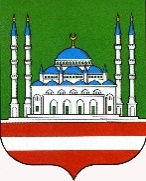 МЭРИЯ   ГОРОДА  ГРОЗНОГО проспект им. Х.А. Исаева,99/20  г. Грозный, Чеченская Республика,  364051, Тел./факс: (8712) 22-20-82, 22-25-87e-mail: grozmer@mail.ruОКПО 45274858, ОГРН 1022002551207ИНН/КПП 2014000452/201401001МЭРИЯ   ГОРОДА  ГРОЗНОГО проспект им. Х.А. Исаева,99/20  г. Грозный, Чеченская Республика,  364051, Тел./факс: (8712) 22-20-82, 22-25-87e-mail: grozmer@mail.ruОКПО 45274858, ОГРН 1022002551207ИНН/КПП 2014000452/201401001МЭРИЯ   ГОРОДА  ГРОЗНОГО проспект им. Х.А. Исаева,99/20  г. Грозный, Чеченская Республика,  364051, Тел./факс: (8712) 22-20-82, 22-25-87e-mail: grozmer@mail.ruОКПО 45274858, ОГРН 1022002551207ИНН/КПП 2014000452/201401001МЭРИЯ   ГОРОДА  ГРОЗНОГО проспект им. Х.А. Исаева,99/20  г. Грозный, Чеченская Республика,  364051, Тел./факс: (8712) 22-20-82, 22-25-87e-mail: grozmer@mail.ruОКПО 45274858, ОГРН 1022002551207ИНН/КПП 2014000452/201401001МЭРИЯ   ГОРОДА  ГРОЗНОГО проспект им. Х.А. Исаева,99/20  г. Грозный, Чеченская Республика,  364051, Тел./факс: (8712) 22-20-82, 22-25-87e-mail: grozmer@mail.ruОКПО 45274858, ОГРН 1022002551207ИНН/КПП 2014000452/201401001МЭРИЯ   ГОРОДА  ГРОЗНОГО проспект им. Х.А. Исаева,99/20  г. Грозный, Чеченская Республика,  364051, Тел./факс: (8712) 22-20-82, 22-25-87e-mail: grozmer@mail.ruОКПО 45274858, ОГРН 1022002551207ИНН/КПП 2014000452/201401001МЭРИЯ   ГОРОДА  ГРОЗНОГО проспект им. Х.А. Исаева,99/20  г. Грозный, Чеченская Республика,  364051, Тел./факс: (8712) 22-20-82, 22-25-87e-mail: grozmer@mail.ruОКПО 45274858, ОГРН 1022002551207ИНН/КПП 2014000452/201401001№№№На №отРуководитель  инспекции__________________Дакаев Р.Н.Члены инспекции           (подпись)1._________________Масаев Э.Р.2.           (подпись)_________________Межиев С-А.А.